KA122-ADU - Krótkoterminowe projekty na rzecz mobilności dorosłych osób uczących się i kadry w sektorze edukacjidorosłych. Konkurs 2023 r. Środki finansowe pochodzą z UE.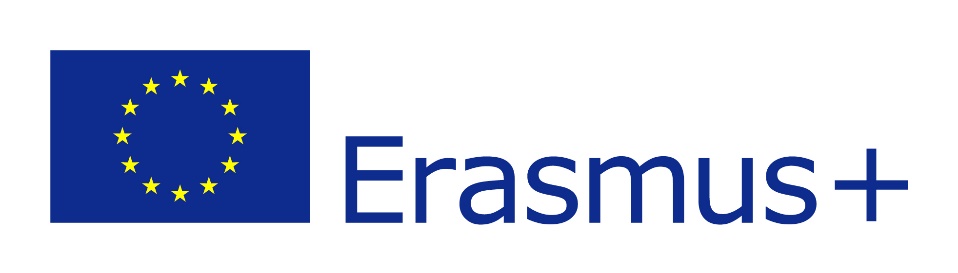 Zestawienie danych osobowych uczestnika (załącznik do Formularza rekrutacyjnego)Imię i nazwisko ………………………………………………………………………………………Data urodzenia: ……………...….…………………………………………………………….……Telefony: ……………………………………………….      E-mail………………………..……...... Adres zamieszkania: ………………………………………………………………………………… Oświadczam, że przyjmuję do wiadomości, iż:1) administratorem moich danych osobowych jest Fundacja Gospodarcza PRO EUROPA ul. Warszawska 4/7, 87-100 Toruń;2) podstawę prawną przetwarzania moich danych osobowych stanowi art. 23 ust. 1 pkt. 2 i 3 ustawy z dnia 29 sierpnia 1997 r. o ochronie danych osobowych (Dz.U. z 2016 r. poz. 922, z późn. zm.); 3) moje dane osobowe będą przetwarzane wyłącznie w celu wystawienie zaświadczenia uczestnictwa w szkoleniu;4) moje dane osobowe mą być  udostępniane jedynie podmiotom upoważnionym na podstawie przepisów prawa;5) podanie danych jest dobrowolne, aczkolwiek odmowa ich podania jest równoznaczna z brakiem możliwości wystawienia zaświadczenia6) mam prawo dostępu do treści swoich danych i ich poprawiania		……………………………………….	                                                                                              podpis		